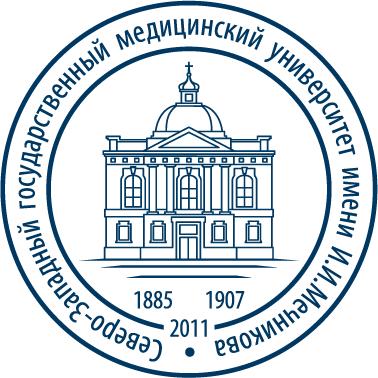 Министерство здравоохранения Российской Федерациифедеральное государственное бюджетное образовательное учреждениевысшего образования"Северо-Западный государственный медицинский университет имени И.И. Мечникова"Министерства здравоохранения Российской Федерации(ФГБОУ ВО СЗГМУ им. И.И. Мечникова Минздрава России)ПЕРЕЧЕНЬУЧЕБНО-МЕТОДИЧЕСКИХ ПОСОБИЙ По специальности: 32.08.12 ЭпидемиологияСанкт-Петербург – 2019УЧЕБНО-МЕТОДИЧЕСКИЕ ПОСОБИЯпо дисциплине «Общая эпидемиология»Организация прививочной работы: учеб. пособие / под ред. з.д.н., проф. Л.П. Зуевой. – СПб.: Изд-во СЗГМУ им. И.И. Мечникова, 2014. – 112 с.Дезинфекция и стерилизация в лечебно-профилактических организациях: учебное пособие. /Под. ред. з.д.н., проф. Л.П. Зуевой.- СПб., Изд-во СЗГМУ им. И.И. Мечникова. 2015, 50с.Дезинфекция: учебное пособие. /Под. ред. з.д.н., проф. Л.П. Зуевой.- СПб., Изд-во СЗГМУ им. И.И. Мечникова. 2013,50с.Эпидемиологическая диагностика / Л. П. Зуева, Р. Х. Яфаев, С. Р. Еремин. - СПб : СПбГМА им. И. И. Мечникова, 2003. - 263 c.УЧЕБНО-МЕТОДИЧЕСКИЕ ПОСОБИЯпо дисциплине «Частная эпидемиология»Организация прививочной работы: учеб. пособие / под ред. з.д.н., проф. Л.П. Зуевой. – СПб.: Изд-во СЗГМУ им. И.И. Мечникова, 2014. – 112 с.Дезинфекция и стерилизация в лечебно-профилактических организациях: учебное пособие. /Под. ред. з.д.н., проф. Л.П. Зуевой.- СПб., Изд-во СЗГМУ им. И.И. Мечникова. 2015, 50с.Дезинфекция: учебное пособие. /Под. ред. з.д.н., проф. Л.П. Зуевой.- СПб., Изд-во СЗГМУ им. И.И. Мечникова. 2013,50с.Эпидемиологическая диагностика / Л. П. Зуева, Р. Х. Яфаев, С. Р. Еремин. - СПб : СПбГМА им. И. И. Мечникова, 2003. - 263 c.УЧЕБНО-МЕТОДИЧЕСКИЕ ПОСОБИЯпо дисциплине «Микробиология»Повзун С.А., Патологическая анатомия в вопросах и ответах [Электронный ресурс]: учеб. пособие / С.А. Повзун. - 3-е изд., перераб. и доп. - М.: ГЭОТАР-Медиа, 2016. - 176 с. - ISBN 978-5-9704-3639-4Клиническая патофизиология: учебное пособие / под ред. проф. В. И. Николаева. — СПб.: Изд-во СЗГМУ им. И. И. Мечникова, 2016.—216 с.УЧЕБНО-МЕТОДИЧЕСКИЕ ПОСОБИЯпо дисциплине «Педагогика»1.	Плавинский С. Л., Клиценко О.А. Вопросы обучения в МПД. Учебное пособие. СПб.: СЗГМУ, 2012 [Электронный ресурс] 2.	Педагогическая наука. История и современность [Электронный ресурс]: учебное пособие / Лукацкий М.А. - М. : ГЭОТАР-Медиа, 2012.- 448 с.УЧЕБНО-МЕТОДИЧЕСКИЕ ПОСОБИЯпо дисциплине «Гигиена и эпидемиология чрезвычайных ситуаций»1. Брико Н.И. Эпидемиология: учебник.  в 2 т. Т.1/ Н.И. Брико, Л.П., Зуева, В.И. Покровский.- М.,: МИА, 2013, Т.1, ч.2. Главы 10,с.231-307, глава 11, с.308-425,глава 12,с. 426-433.УЧЕБНО-МЕТОДИЧЕСКИЕ ПОСОБИЯпо дисциплине «Общественное здоровье и здравоохранение»Медик, В. А. Общественное здоровье и здравоохранение : руководство к практическим : учебное пособие / Медик В. А. - Москва : ГЭОТАР-Медиа, 2018. - 464 с. Анализ показателей заболеваемости в деятельности организатора здравоохранения: Учебно-методическое пособие/В. Н. Филатов, Г. М. Пивоварова, П. Н. Морозько. - 2018 г. Группировка, графическое изображение и оценка достоверности результатов исследований в деятельности организатора здравоохранения: Учебно-методическое пособие / В.Н. Филатов, Г.М. Пивоварова, П.Н. Морозько, Т.В. Самсонова. — 2018 г. Использование медико-демографических показателей в деятельности организатора здравоохранения: Учебно-методическое пособие/В. Н. Филатов, Г. М. Пивоварова, Н. Т. Гончар и др. - 2018 г. Использование относительных и средних величин в деятельности организатора здравоохранения: Учебно-методическое пособие / В.Н. Филатов, Г. М. Пивоварова, П. Н. Морозько, Е. А. Абумуслимова.— 2018 г.6.	Коммуникации и управленческая деятельность. Работа в командах. Конфликты в организациях : учеб.-метод. пособие / В. А. Баркаева, И. Л. Самодова, В. Н. Филатов [и др.]; М-во здравоохранения Рос. Федерации, ФГБОУ ВО Сев.-Зап. гос. мед. ун-т им. И. И. Мечникова, Каф. обществ. здоровья, экономики и управления здравоохранением. - СПб. : 7.	Мотивирование и стимулирование сотрудников - наиболее эффективные способы повышения активности. Основные практические аспекты применения мотиваций : учеб.-метод. пособие / Е. А. Абумуслимова, В. Н. Филатов, В. С. Лучкевич [и др.]; М-во здравоохранения Рос. Федерации, ФГБОУ ВО Сев.-Зап. гос. мед. ун-т им. И. И. Мечникова, Каф. обществ. здоровья, экономики и управления здравоохранением. - СПб. : Изд-во СЗГМУ им. И. И. Мечникова, 2018. - 64 c.УЧЕБНО-МЕТОДИЧЕСКИЕ ПОСОБИЯпо дисциплине «Госпитальная эпидемиология»Организация прививочной работы: учеб. пособие / под ред. з.д.н., проф. Л.П. Зуевой. – СПб.: Изд-во СЗГМУ им. И.И. Мечникова, 2014. – 112 с.Дезинфекция и стерилизация в лечебно-профилактических организациях: учебное пособие. /Под. ред. з.д.н., проф. Л.П. Зуевой.- СПб., Изд-во СЗГМУ им. И.И. Мечникова. 2015, 50с.Дезинфекция: учебное пособие. /Под. ред. з.д.н., проф. Л.П. Зуевой.- СПб., Изд-во СЗГМУ им. И.И. Мечникова. 2013,50с.Эпидемиологическая диагностика / Л. П. Зуева, Р. Х. Яфаев, С. Р. Еремин. - СПб : СПбГМА им. И. И. Мечникова, 2003. - 263 c.УЧЕБНО-МЕТОДИЧЕСКИЕ ПОСОБИЯпо дисциплине «Доказательная медицина»Зуева Л.П., Яфаев Р.Х «Эпидемиология». Учебник С-Пб 2008, -752с..Зуева Л.П., Еремин С.Р., Асланов Б.И. Эпидемиологическая диагностика – СПб: ГОУВПО СПбГМА им. И.И.Мечникова Минздрава России.2009, -311с.УЧЕБНО-МЕТОДИЧЕСКИЕ ПОСОБИЯпо дисциплине «Дезинфектология»Дезинфекция и стерилизация в лечебно-профилактических организациях: учебное пособие. /Под. ред. з.д.н., проф. Л.П. Зуевой.- СПб., Изд-во СЗГМУ им. И.И. Мечникова. 2015, 50с.Дезинфекция: учебное пособие. /Под. ред. з.д.н., проф. Л.П. Зуевой.- СПб., Изд-во СЗГМУ им. И.И. Мечникова. 2013,50с.УЧЕБНО-МЕТОДИЧЕСКИЕ ПОСОБИЯпо дисциплине «Доказательная медицина (адаптационная)»Зуева Л.П., Яфаев Р.Х «Эпидемиология». Учебник С-Пб 2008, -752с..Зуева Л.П., Еремин С.Р., Асланов Б.И. Эпидемиологическая диагностика – СПб: ГОУВПО СПбГМА им. И.И.Мечникова Минздрава России.2009, -311с.УЧЕБНО-МЕТОДИЧЕСКИЕ ПОСОБИЯпо дисциплине «Дезинфектология (адаптационная)»Дезинфекция и стерилизация в лечебно-профилактических организациях: учебное пособие. /Под. ред. з.д.н., проф. Л.П. Зуевой.- СПб., Изд-во СЗГМУ им. И.И. Мечникова. 2015, 50с.Дезинфекция: учебное пособие. /Под. ред. з.д.н., проф. Л.П. Зуевой.- СПб., Изд-во СЗГМУ им. И.И. Мечникова. 2013,50с.УЧЕБНО-МЕТОДИЧЕСКИЕ ПОСОБИЯпо практике «Производственная (клиническая) практика 1»Организация прививочной работы: учеб. пособие / под ред. з.д.н., проф. Л.П. Зуевой. – СПб.: Изд-во СЗГМУ им. И.И. Мечникова, 2014. – 112 с.Дезинфекция и стерилизация в лечебно-профилактических организациях: учебное пособие. /Под. ред. з.д.н., проф. Л.П. Зуевой.- СПб., Изд-во СЗГМУ им. И.И. Мечникова. 2015, 50с.Общая эпидемиология с основами доказательной медицины : руководство к практическим занятиям : учеб. пособие для вузов. / А. Ю. Бражников ;. В. Покровский. - М. : ГЭОТАР-Медиа, 2008, М. : ГЭОТАР-Медиа, 2008.УЧЕБНО-МЕТОДИЧЕСКИЕ ПОСОБИЯпо практике «Производственная (клиническая) практика 2»Организация прививочной работы: учеб. пособие / под ред. з.д.н., проф. Л.П. Зуевой. – СПб.: Изд-во СЗГМУ им. И.И. Мечникова, 2014. – 112 с.Дезинфекция и стерилизация в лечебно-профилактических организациях: учебное пособие. /Под. ред. з.д.н., проф. Л.П. Зуевой.- СПб., Изд-во СЗГМУ им. И.И. Мечникова. 2015, 50с.Общая эпидемиология с основами доказательной медицины : руководство к практическим занятиям : учеб. пособие для вузов. / А. Ю. Бражников ;. В. Покровский. - М. : ГЭОТАР-Медиа, 2008, М. : ГЭОТАР-Медиа, 2008.УЧЕБНО-МЕТОДИЧЕСКИЕ ПОСОБИЯпо практике «Неотложная помощь»Сердечно-легочная реанимация. Базовые и расширенные методы сердечно-легочной реанимации, выполняемые у взрослого пациента на догоспитальном этапе Санкт-Петербург Издательство СЗГМУ им. И.И. Мечникова 2016Внезапная сердечная смерть: медицинские и правовые алгоритмы действий В. В. Руксин, С. А. Климанцев	Санкт-Петербург Издательство СЗГМУ им. И.И. Мечникова 2018Восстановление проходимости дыхательных путей при критических состояниях на догоспитальном этапе Н.В.Петрова, В.А.Семкичев	Санкт-Петербург Издательство СЗГМУ им. И.И. Мечникова 2014Особые реанимационные ситуации (электротравма, гипотермия, гипертермия, утопление, странгуляционная асфиксия) Т. П. Булач, О. Г. Изотова,  В.О.Божко Санкт-Петербург Издательство СЗГМУ им. И.И. Мечникова 2018Острые аллергические состояния. Неотложная помощь на догоспитальном этапе Т.П.Булач,  В.Е.Марусанов	Санкт-Петербург Издательство СЗГМУ им. И.И. Мечникова 2017УЧЕБНО-МЕТОДИЧЕСКИЕ ПОСОБИЯпо практике «Практика по получению навыков по специальности в симуляционных условиях»Организация прививочной работы: учеб. пособие / под ред. з.д.н., проф. Л.П. Зуевой. – СПб.: Изд-во СЗГМУ им. И.И. Мечникова, 2014. – 112 с.Дезинфекция и стерилизация в лечебно-профилактических организациях: учебное пособие. /Под. ред. з.д.н., проф. Л.П. Зуевой.- СПб., Изд-во СЗГМУ им. И.И. Мечникова. 2015, 50с.Общая эпидемиология с основами доказательной медицины : руководство к практическим занятиям : учеб. пособие для вузов. / А. Ю. Бражников ;. В. Покровский. - М. : ГЭОТАР-Медиа, 2008, М. : ГЭОТАР-Медиа, 2008.УЧЕБНО-МЕТОДИЧЕСКИЕ ПОСОБИЯпо практике «Коммуникативные навыки»Психология общения врача и пациента в общей практике. / Дегтярева Л.Н. - ГБОУ ВПО СЗГМУ им. И.И. Мечникова МЗ РФ. - Изд-во СЗГМУ им. И. И. Мечникова ; СПб., 2013. - 67 c. - (Медицинское образование). Педагогическое общение / Соловьева С.Л., Одерышева Е.Б. - М-во здравоохранения Рос. Федерации, ФГБОУ ВО Сев.-Зап. гос. мед. ун-т им. И. И. Мечникова, Каф. общ. мед. психологии и педагогики. - Изд-во СЗГМУ им. И. И. Мечникова; СПб., 2018.УЧЕБНО-МЕТОДИЧЕСКИЕ ПОСОБИЯпо практике «Практика по госпитальной эпидемиологии»Организация прививочной работы: учеб. пособие / под ред. з.д.н., проф. Л.П. Зуевой. – СПб.: Изд-во СЗГМУ им. И.И. Мечникова, 2014. – 112 с.Дезинфекция и стерилизация в лечебно-профилактических организациях: учебное пособие. /Под. ред. з.д.н., проф. Л.П. Зуевой.- СПб., Изд-во СЗГМУ им. И.И. Мечникова. 2015, 50с.Общая эпидемиология с основами доказательной медицины : руководство к практическим занятиям : учеб. пособие для вузов. / А. Ю. Бражников ;. В. Покровский. - М. : ГЭОТАР-Медиа, 2008, М. : ГЭОТАР-Медиа, 2008.УЧЕБНО-МЕТОДИЧЕСКИЕ ПОСОБИЯпо дисциплине «Информационные технологии в общественном здравоохранении»Зайцев, В.М. Медицинская информатика. Практическая медицинская статистика : учеб.-метод. пособие / В. М. Зайцев ; М-во здравоохранения Рос. Федерации, ГБОУ ВПО Сев.-Зап. гос. мед. ун-т им. И. И. Мечникова, Каф. мед. информатики и физики. - СПб. : Изд-во СЗГМУ им. И. И. Мечникова, 2014. - 84 c. : Абдулаева, З. И. Информационные компьютерные системы в медицине и здравоохранении : Учеб.-метод. пособие / З. И. Абдулаева, А. Д. Шматко ; М-во здравоохранения Рос. Федерации, ФГБОУ ВО Сев.-Зап. гос. мед. ун-т им. И. И. Мечникова, Каф. мед. информатики и физики. - СПб. : Изд-во СЗГМУ им. И. И. Мечникова, 2017. - 43 c. Сердюков, Ю.П. Оформление документов сложной структуры в среде MS Word 2010 : учеб.-метод. пособие / Ю. П. Сердюков ; М-во здравоохранения Рос. Федерации, ФГБОУ ВО Сев.-Зап. гос. мед. ун-т им. И. И. Мечникова, Каф. мед. информатики и физики. - СПб. : Изд-во СЗГМУ им. И. И. Мечникова, 2017. - 52 c. : Гельман, В.Я. Пакет PowerPoint 2010 в подготовке и проведении презентаций : учеб.-метод. пособие / В. Я. Гельман ; М-во здравоохранения Рос. Федерации, ФГБОУ ВО Сев.-Зап. гос. мед. ун-т им. И. И. Мечникова, Каф. мед. информатики и физики. - СПб. : Изд-во СЗГМУ им. И. И. Мечникова, 2017. - 43 c. : рис. УЧЕБНО-МЕТОДИЧЕСКИЕ ПОСОБИЯпо дисциплине «Основы НИР»Зуева Л.П., Еремин С.Р., Асланов Б.И. Эпидемиологическая диагностика – СПб: ГОУВПО СПбГМА им. И.И.Мечникова Минздрава России.2009, -311с.